(=____FranÇais===CE1==C6A__=)Mémo 14\ Exercice 1 : Conjugue le verbe marcher à l’imparfait.Exercice 2 : Recopie les phrases en conjuguant à l’imparfait.\ Les chatons (miauler) dans leur panier.\ Je (marcher) dans la cour.\\ Tu (penser) à ta maman.\\\ Nous (écrire) à notre grand-mère.Exercice 3 : Transpose comme demandé, à l’imparfait.\ Je pensais à ma poésie.  Tu\ Tu fredonnais une chanson.  Elsa\\ Eva aimait les chevaux.  Nous\\\ Nous changions régulièrement la décoration.  Vous(=____FranÇais===CE1==C6B__=)Mémo 14\ Exercice 1 : Conjugue le verbe aider au présent.Exercice 2 : Recopie les phrases en conjuguant à l’imparfait.\ Il (chercher) une nouvelle maison.\ Tu (barrer) l’accès à cet endroit.\\ Je (trouver) que c’était trop difficile.\\\ Vous (déménager) dans une grande maison.Exercice 3 : Transpose comme demandé, à l’imparfait.\ Vous traversiez la place du village.  Elles\ Elles écoutaient des musiques.  J’\\ Je lançais le volant de badminton.  Tu\\\ Tu rangeais tes affaires.  Martin(=____FranÇais===CE1==C6C__=)Mémo 14\ Exercice 1 : Conjugue le verbe préparer au présent.Exercice 2 : Recopie les phrases en conjuguant à l’imparfait.\ Tu (aider) ton papa à préparer le goûter.\ Victor (chercher) comment réparer la voiture.\\ Vous (penser) aux grandes vacances.\\\ Nous (arriver) à la patinoire.Exercice 3 : Transpose comme demandé, à l’imparfait.\ Il souhaitait une bonne année.  Nous\ Vous aimiez les jeux de société.  Ils\\ Ils commençaient un exercice.  Je\\\ Je sautais très haut.  Tu(=____FranÇais===CE1==C6D__=)Mémo 14\ Exercice 1 : Conjugue le verbe penser au présent.Exercice 2 : Recopie les phrases en conjuguant à l’imparfait.\ Les enfants (laver) les poupées.\ Taïna (manger) un bonbon à la fraise.\\ Nous (passer) à la radio.\\\ Vous (taper) sur le clavier d’ordinateur.Exercice 3 : Transpose comme demandé, à l’imparfait.\ Nous portions des provisions.  Vous\ J’achetais un nouveau manteau.  Tu \\ Elle rangeait les étagères.  Elles\\\ Ils fabriquaient une mangeoire à oiseaux.  Nous(=____FranÇais===CE1==C6E__=)Mémo 14\ Exercice 1 : Conjugue le verbe chercher au présent.Exercice 2 : Recopie les phrases en conjuguant à l’imparfait.\ Ils (ramasser) les papiers.\ Arthur (marcher) dans la montagne.\\ Nous (parler) italien.\\\ Vous (étaler) de la peinture partout.Exercice 3 : Transpose comme demandé, à l’imparfait.\ Tu regardais la neige tomber.  Ils\ La maitresse expliquait l’évaluation.  Tu\\ Je rêvais d’être président !  Nous\\\ Les dauphins nageaient vite.  Je(=____FranÇais===CE1==C6G__=)Mémo 14\ Exercice 1 : Conjugue le verbe traverser au présent.Exercice 2 : Recopie les phrases en conjuguant à l’imparfait.\ Je (réviser) ma poésie.\ Nous (croquer) dans la fève de la galette.\\ Vous (ricaner) méchamment.\\\ Tu (arriver) à Paris.Exercice 3 : Transpose comme demandé, à l’imparfait.\ Tu aimais partir en voyage.  Vous\ Ce mouton bêlait.  Ces moutons\\ Vous surveilliez la classe.  Nous\\\ Je trempais mes cheveux dans l’eau.  Tu(=____FranÇais===CE1==C6F__=)Mémo 14\ Exercice 1 : Conjugue le verbe écouter au présent.Exercice 2 : Recopie les phrases en conjuguant à l’imparfait.\ Nous (écouter) un livre disque.\ J’(oublier) mon cartable à l’école.\\ Tu (garder) ta petite sœur.\\\ Le chat (somnoler) sur le fauteuil.Exercice 3 : Transpose comme demandé, à l’imparfait.\ Nous rêvions à nos projets.  Je\ Il conservait des timbres.  Nous\\ Vous quittiez le restaurant.  Tu\\\ Je marchais dans la pelouse.  Ils(=___Evaluation===CE1==C6__=)Compétence : Conjuguer à l’imparfait (verbes en –er) Exercice 1 : Conjugue les verbes à l’imparfaitExercice 2 : Recopie les phrases en conjuguant à l’imparfait.Tu (jouer) du violoncelle.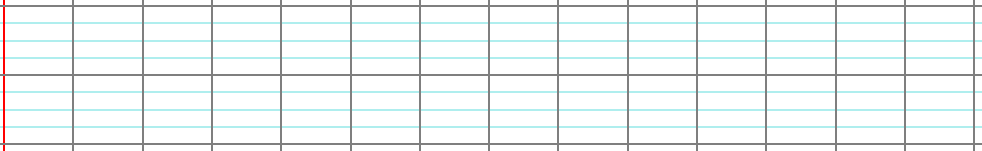 Nous (observer) une les animaux dans la savane.Je (donner) un cadeau à mon amie.Exercice 3 : Transpose comme demandé, à l’imparfait.Je répétais plusieurs fois la consigne.  MélissaNous habitions une grande maison.  VousJe m’entrainais sérieusement.  Marie et ClaireJe Tu Il Nous Vous Elles Je Tu Il Nous Vous Elles Je Tu Il Nous Vous Elles Je Tu Il Nous Vous Elles Je Tu Il Nous Vous Elles Je Tu Il Nous Vous Elles Je Tu Il Nous Vous Elles travaillerparlerJe JeTu Tu Il Elle Nous Nous Vous Vous Elles Ils 